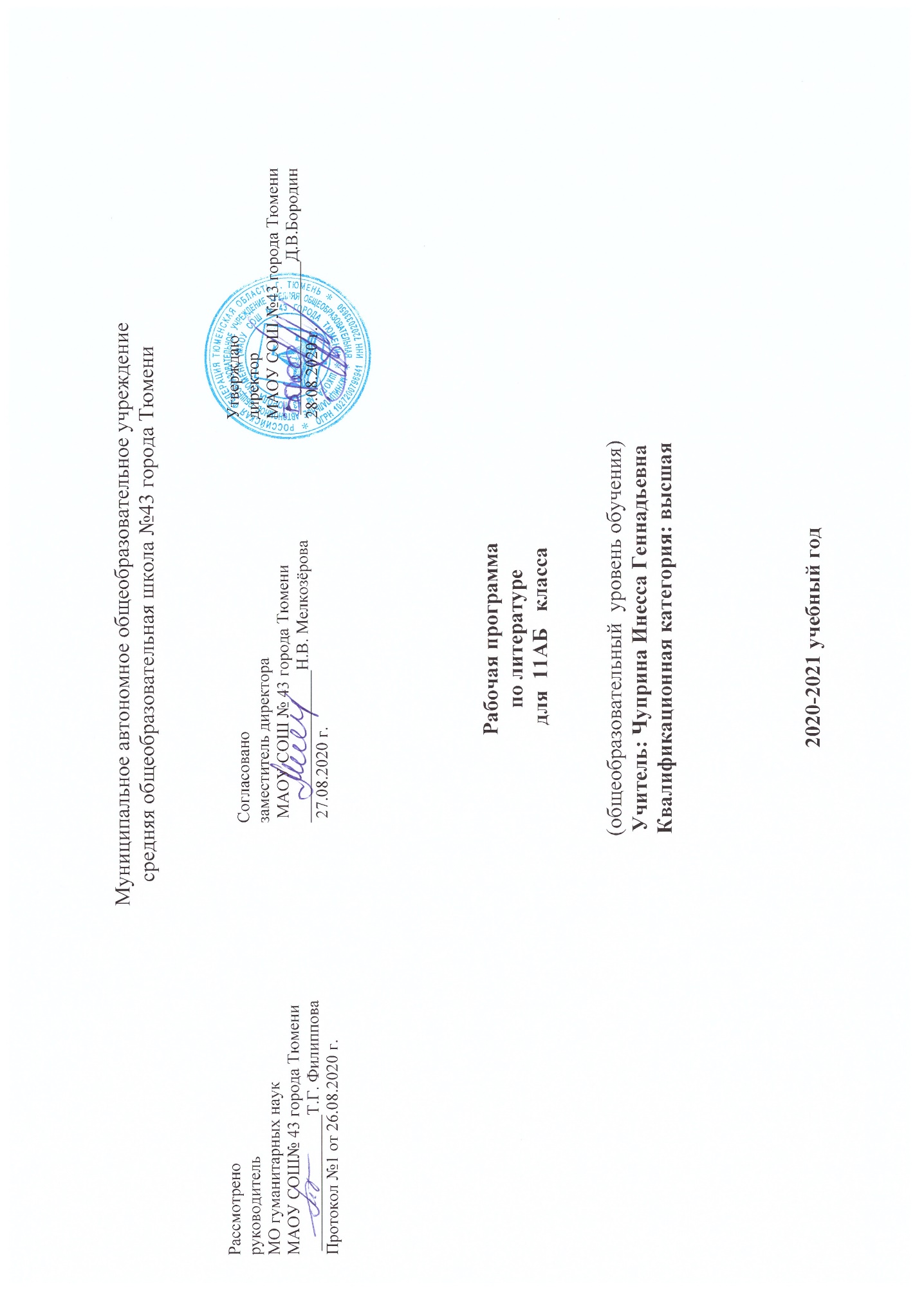 2.Пояснительная запискаРабочая программа по предмету «Литература» для 11 класса составлена на основе федерального закона от 29.12.2012г № 273 – ФЗ «Об образовании в Российской Федерации» в соответствии с требованиями Федерального государственного образовательного стандарта  среднего общего образования (приказ Министерства образования Российской Федерации от 05.03.2004 г. № 1089 «Об утверждении Федерального компонента государственных образовательных стандартов начального общего, основного общего и среднего (полного) общего образования»); с учётом примерной основной образовательной программы, согласно учебному плану МАОУ СОШ №43 города Тюмени на 2020-2021  учебный год, с использованием методического комплекса: авторской  программы под  редакцией В.Я. Коровиной «Литература 5-11 классы (базовый уровень) - М: «Просвещение», . с учетом учебника «Русская литература 20 века 11 класс» в 2 частях. М.: « Просвещение»,- 2011 год. Авторы-составители: Я.Коровина, В. П.Журавлев.Важнейшее значение в формировании духовно богатой, гармонически развитой личности с высокими нравственными идеалами и эстетическими потребностями имеет художественная литература. Курс литературы в школе основывается на принципах связи искусства с жизнью, единства формы и содержания, историзма, традиций и новаторства, осмысления историко-культурных сведений, нравственно-эстетических представлений, усвоения основных понятий теории и истории литературы, формирования умений оценивать и анализировать художественные произведения, овладения богатейшими выразительными средствами русского литературного языка.Цель изучения литературы в школе - приобщение учащихся к искусству слова, богатству русской классической и зарубежной литературы. Основа литературного образования – чтение и изучение художественных произведений, знакомство с биографическими сведениями о мастерах слова и историко-культурными фактами, необходимыми для понимания включенных в программу произведений.Задачи:· воспитать духовно развитую личность, готовую к самопознанию и самосовершенствованию, способную к созидательной деятельности в современном мире; -сформировать гуманистическое мировоззрение, национальное самосознание, гражданскую  позицию, чувство патриотизма, любовь и уважение к литературе и ценностям отечественной культуры;· развить представление о специфике литературы в ряду других искусств; культуры читательского восприятия художественного текста, понимания авторской позиции, исторической и эстетической обусловленности литературного процесса; образного и аналитического мышления, эстетических и творческих способностей учащихся, читательских интересов, художественного вкуса; устной и письменной речи учащихся;· совершенствовать умение анализа и интерпретации литературного произведения как художественного целого в его историко-литературной обусловленности с использованием теоретико-литературных знаний; написания сочинений различных типов; поиска, систематизации и использования необходимой информации, в том числе в сети Интернета.Цели изучения литературы могут быть достигнуты при обращении к художественным произведениям, которые давно и всенародно признаны классическими с точки зрения их художественного качества и стали достоянием отечественной и мировой литературы. Следовательно, цель литературного образования в школе состоит и в том, чтобы познакомить учащихся с классическими образцами мировой словесной культуры, обладающими высокими художественными достоинствами, выражающими жизненную правду, общегуманистические идеалы, воспитывающими высокие нравственные чувства у человека читающего.Анализ текста, при котором не нарушается особое настроение учащихся, возникающее при первом чтении, несомненно, трудная, но почетная задача. То же можно сказать и о формировании вдумчивого, талантливого читателя. «Счастлив учитель, которому удается легко и свободно перейти с учениками от простого чтения к чтению сознательному и вдумчивому, а отсюда — к изучению и анализу образцов художественной литературы без потери того наслаждения, которое дает человеку искусство». И еще: «Литературе так же нужны талантливые читатели, как и талантливые писатели. Именно на них, на этих талантливых, чутких, обладающих творческим воображением читателей, и рассчитывает автор, когда напрягает все свои душевные силы в поисках верного образа, верного поворота действий, верного слова.Художник-автор берет на себя только часть работы. Остальное должен дополнить своим воображением художник-читатель» (С. Я. Маршак. «Воспитание словом»). Школьники постепенно осознают не только роль книги в жизни писателя, но и роль диалога автора с читателем, его надежду на понимание читателями главного смысла и деталей текста художественного произведения.3.Общая характеристика учебного предметаВ 11 классе предусмотрено изучение художественной литературы на историко-литературной основе, монографическое изучение творчества классиков русской литературы.Компетентностный подход к созданию тематического планирования обеспечивает взаимосвязанное развитие и совершенствование ключевых, общепредметных и предметных компетенций.Принципы отбора содержания связаны с преемственностью целей образования на различных ступенях и уровнях обучения, логикой внутрипредметных связей, а также с возрастными особенностями развития учащихся.Личностная ориентация образовательного процесса выявляет приоритет воспитательных и развивающих целей обучения. Способность учащихся понимать причины и логику развития литературных процессов открывает возможность для осмысленного восприятия всего разнообразия мировоззренческих, социокультурных систем, существующих в современном мире. Система учебных занятий призвана способствовать развитию личностной самоидентификации, гуманитарной культуры школьников, их приобщению к ценностям национальной и мировой культуры, усилению мотивации к социальному познанию и творчеству, воспитанию личностно и общественно востребованных качеств, в том числе гражданственности, толерантности.Деятельностный подход отражает стратегию современной образовательной политики: необходимость воспитания человека и гражданина, интегрированного в современное ему общество, нацеленного на совершенствование этого общества. Система уроков сориентирована не столько на передачу «готовых знаний», сколько на формирование активной личности, мотивированной к самообразованию, обладающей достаточными навыками и психологическими установками к самостоятельному поиску, отбору, анализу и использованию информации. Это поможет выпускнику адаптироваться в мире, где объем информации растет в геометрической прогрессии, где социальная и профессиональная успешность напрямую зависят от позитивного отношения к новациям, самостоятельности мышления и инициативности, от готовности проявлять творческий подход к делу, искать нестандартные способы решения проблем, от готовности к конструктивному взаимодействию с людьми.Основой целеполагания является обновление требований к уровню подготовки выпускников в системе гуманитарного образования, отражающее важнейшую особенность педагогической концепции государственного стандарта – переход от суммы «предметных результатов» (то есть образовательных результатов, достигаемых в рамках отдельных учебных предметов) к межпредметным и интегративным результатам. Такие результаты представляют собой обобщенные способы деятельности, которые отражают специфику не отдельных предметов, а ступеней общего образования. В государственном стандарте они зафиксированы как общие учебные умения, навыки и способы человеческой деятельности, что предполагает повышенное внимание к развитию межпредметных связей курса литературы.Дидактическая модель обучения и педагогические средства отражают модернизацию основ учебного процесса, их переориентацию на достижение конкретных результатов в виде сформированных умений и навыков учащихся, обобщенных способов деятельности. Формирование целостных представлений о литературе будет осуществляться в ходе творческой деятельности учащихся на основе личностного осмысления литературных фактов и явлений. Особое внимание уделяется познавательной активности учащихся, их мотивированности к самостоятельной учебной работе. Это предполагает все более широкое использование нетрадиционных форм уроков, в том числе методики деловых и ролевых игр, проблемных дискуссий, межпредметных интегрированных уроков.Стандарт ориентирован на воспитание школьника – гражданина и патриота России, развитие духовно-нравственного мира школьника, его национального самосознания. Эти положения нашли отражение в содержании уроков. В процессе обучения должно быть сформировано умение формулировать свои мировоззренческие взгляды и на этой основе – воспитание гражданственности и патриотизма.Объектом изучения литературы являются произведения искусства слова, в первую очередь тексты произведений русской литературы и некоторые тексты зарубежной.В программе соблюдена системная направленность. Эта идея и концентрический подход помогают учителю подвести школьников к пониманию творчества отдельного писателя и литературного процесса в целом, поэтики, литературных направлений, течений и т. д.Программа 11 класса включает в себя произведения русской литературы, поднимающие вечные проблемы, причём   она представляет собой линейный курс на историко-литературной основе.На уроках важно предусмотреть весь процесс чтения учащихся (восприятие, понимание, осмысление, анализ, интерпретация и оценка прочитанного). Только в этом случае школьники приходят к самостоятельному чтению грамотными читателями, могут свободно и с интересом обсудить произведение, высказать свое развернутое, аргументированное суждение о прочитанном стихотворении, рассказе, романе, пьесе (может быть, увиденной в театре). В решении этой важной задачи особую роль играют межпредметные и внутрипредметные связи курса литературы, обращение к другим видам искусства, к традициям внутри определенной литературной школы, направления, выявление литературных и общекультурных ассоциаций и аллюзий.Одним из признаков понимания текста является выразительность чтения учащимися. Именно поэтому формирование навыков выразительного чтения должно проводиться в продуманной системе: от осмысления содержания и прочтения строфы к выразительному чтению стихотворения в целом. Примерные списки стихотворных и прозаических произведений для заучивания наизусть даны в программе  В.Я.Коровиной.Также особое внимание важно обратить на совершенствование речи учащихся, систематически проводя работу со школьниками на уроках развития речи. Для этого  могут быть использованы такие виды работы: словарная работа, различные виды пересказа, устные и письменные сочинения, отзывы, доклады, диалоги, творческие работы. Слово учителя, которое звучит на любом уроке литературы,  является не только информативным, направляющим, вдохновляющим на новую  работу, но и образцом для будущего устного высказывания школьника. 4.Место учебного предмета в учебном плане по  литературе Класс 11 АБУчитель Инесса Геннадьевна ЧупринаКоличество часовВсего: 102 часа; в неделю 3 часа.В Федеральном учебном плане на изучение литературы в 11 классе отводится 3 часа в неделю, всего – 102 часа, продолжительность изучения литературы- 34 учебные недели, что определяется календарным учебным графиком работы, темпом обучаемости, индивидуальными особенностями обучающихся и спецификой используемых учебных средств. 5.Требования к уровню подготовки учащихся В результате изучения литературы ученик должен знать:содержание литературных произведений, подлежащих обязательному изучению;наизусть стихотворные тексты и фрагменты прозаических текстов, подлежащих обязательному изучению (по выбору);основные факты жизненного и творческого пути писателей-классиков;историко-культурный контекст изучаемых произведений;основные теоретико-литературные понятия;уметь:работать с книгой (находить нужную информацию, выделять главное, сравнивать фрагменты, составлять тезисы и план прочитанного, выделяя смысловые части);определять принадлежность художественного произведения к одному из литературных родов и жанров;выявлять авторскую позицию; выражать свое отношение к прочитанному;сопоставлять литературные произведения;выделять и формулировать тему, идею, проблематику изученного произведения; характеризовать героев, сопоставлять героев одного или нескольких произведений;характеризовать особенности сюжета, композиции, роль изобразительно-выразительных средств;выразительно читать произведения (или фрагменты), в том числе выученные наизусть, соблюдая нормы литературного произношения;владеть различными видами пересказа;строить устные и письменные высказывания в связи с изученным произведением;участвовать в диалоге по прочитанным произведениям, понимать чужую точку зрения и аргументированно отстаивать свою;писать изложения с элементами сочинения, отзывы о самостоятельно прочитанных произведениях, сочинения.6.Содержание программы
  учебного курса  «Литература 11 класс»102 часа ( 3 часа в неделю).Введение (1ч )        Русская литература в контексте мировой художественной культуры XX столетия. Литература и глобальные исторические потрясения в судьбе России в XX веке. Три основных направления, в русле которых протекало развитие русской литературы: русская советская литература; литература, официально не признанная властью; литература Русского зарубежья. Различное и общее: что противопоставляло и что объединяло разные потоки русской литературы. Основные темы и проблемы. Проблема нравственного выбора человека и проблема ответственности. Тема исторической памяти, национального самосознания. Поиск нравственного и эстетического идеалов.Литература начала XX века  (33ч )    Развитие художественных и идейно-нравственных традиций русской классической литературы. Своеобразие реализма в русской литературе начала XX века. Человек и эпоха — основная проблема искусства. Направления философской мысли начала столетия, сложность отражения этих направлений в различных видах искусства. Реализм и модернизм, разнообразие литературных стилей, школ, групп.                        Писатели-реалисты начала XX века  (15)Иван Алексеевич Бунин.   (6ч.)    Жизнь и творчество (обзор).  Стихотворения: «Крещенская ночь», «Собака», «Одиночество», «Последний шмель», «Песня» (возможен выбор других пяти стихотворений). Тонкий лиризм пейзажной поэзии Бунина, изысканность словесного рисунка, колорита, сложная гамма настроений. Философичность и лаконизм поэтической мысли. Традиции русской классической поэзии в лирике Бунина.   Рассказы: «Господин из Сан-Франциско», «Чистый понедельник» (произведения обязательны для изучения только для школ с русским (родным) языком обучения), «Легкое дыхание», «Сны Чанга» (возможен выбор других рассказов). Своеобразие лирического повествования в прозе И. А. Бунина. Мотив увядания и запустения дворянских гнезд. Предчувствие гибели традиционного крестьянского уклада. Обращение писателя к широчайшим социально-философским обобщениям в рассказе «Господин из Сан-Франциско». Психологизм бунинской прозы и особенности «внешней изобразительности». Тема любви в рассказах писателя. Поэтичность женских образов. Мотив памяти и тема России в бунинской прозе. Своеобразие художественной манеры И.А.Бунина.  Теория литературы. Психологизм пейзажа в художественной литературе. Индивидуальный стиль писателя. Рассказ (углубление представлений). Александр Иванович Куприн. (3ч.)   Жизнь и творчество (обзор).   Повести «Поединок», «Олеся», рассказ «Гранатовый браслет» (одно из произведений по выбору). Поэтическое изображение природы в повести «Олеся», богатство духовного мира героини. Мечты Олеси и реальная жизнь деревни и ее обитателей. Толстовские традиции в прозе Куприна. Проблема самопознания личности в повести «Поединок». Смысл названия повести. Гуманистическая позиция автора. Трагизм любовной темы в повестях «Олеся», «Поединок». Любовь как высшая ценность мира в рассказе «Гранатовый браслет». Трагическая история любви Желткова и пробуждение души Веры Шейной. Поэтика рассказа. Символическое звучание детали в прозе Куприна. Роль сюжета в повестях и рассказах писателя. Традиции русской психологической прозы в творчестве А. И. Куприна.   Теория литературы. Сюжет и фабула эпического произведения (углубление представлений). Максим Горький (6ч.)   Жизнь и творчество (обзор).   Рассказы «Челкаш», «Старуха Изергиль». Романтический пафос и суровая правда рассказов М. Горького. Народно-поэтические истоки романтической прозы писателя. Проблема героя в рассказах Горького. Смысл противопоставления Данко и Ларры. Особенности композиции рассказа «Старуха Изергиль».   «На дне». Социально-философская драма. Смысл названия произведения. Атмосфера духовного разобщения людей. Своеобразие художественного конфликта в драме. Проблема мнимого и реального преодоления унизительного положения, иллюзий и активной мысли, сна и пробуждения души. «Три правды» в пьесе и их трагическое столкновение: правда факта (Бубнов), правда утешительной лжи (Лука), правда веры в человека (Сатин). Новаторство Горького-драматурга. Сценическая судьба пьесы.Теория литературы. Социально-философская драма как жанр драматургии (начальные представления).  Серебряный век русской поэзии   (18)Символизм  (3ч.)   «Старшие символисты»: Н. Минский, Д. Мережковский, 3. Гиппиус, В. Брюсов, К. Бальмонт, Ф. Сологуб.   «Младосимволисты»: А. Белый, А. Блок, Вяч. Иванов.   Валерий Яковлевич Брюсов. Слово о поэте.   Стихотворения: «Творчество», «Юному поэту», «Ас-саргадон», «Старый викинг», «Работа», «Каменщик», «Грядущие гунны», (стихотворения по выбору учителя и учащихся). Брюсов как основоположник символизма в русской поэзии. Сквозные темы поэзии Брюсова — урбанизм, история, смена культур, мотивы научной поэзии. Рационализм, отточенность образов и стиля.   Константин Дмитриевич Бальмонт. Слово о поэте.   Стихотворения (3 стихотворения по выбору учителя и учащихся). Шумный успех ранних книг К. Бальмонта: «Будем как солнце», «Только любовь. Семицветник».   Поэзия как выразительница «говора стихий». Цветопись и звукопись поэзии Бальмонта. Интерес к древнесла-вянскому фольклору («Злые чары», «Жар-птица»). Тема России в эмигрантской лирике Бальмонта.   Андрей Белый (Б. Н. Бугаев). Слово о поэте.Стихотворения (3 стихотворения по выбору учителя и учащихся). Роман «Петербург»(обзорное знакомство с чтением фрагментов). Влияние философии Вл. Соловьева на мировоззрение А. Белого. Ликующее мироощущение (сборник «Золото в лазури»). Резкая смена ощущения мира художником (сборник «Пепел»), Философские раздумья поэта (сборник «Урна»).Акмеизм (3ч.)   Н. Гумилев. «Наследие символизма и акмеизм» как декларация акмеизма. Западноевропейские и отечественные истоки акмеизма. Обзор раннего творчества Н. Гумилева, С. Городецкого, А. Ахматовой, О. Мандельштама, М. Кузмина и др.   Николай Степанович Гумилев. Слово о поэте.   Стихотворения: «Жираф», «Озеро Чад», «Старый Конквистадор», цикл «Капитаны», «Волшебная скрипка», «Память», «Слово», «Заблудившийся трамвай» или  другие стихотворения ( 3 стихотворения по выбору учителя и учащихся). Романтический герой лирики Гумилева. Яркость, праздничность восприятия мира. Активность, действенность позиции героя, неприятие серости, обыденности существования. Трагическая судьба поэта после революции. Влияние поэтических образов и ритмов Гумилева на русскую поэзию XXвека.Футуризм (1ч.)   Манифесты футуризма. Отрицание литературных традиций, абсолютизация самоценного, «самовитого» слова. Урбанизм поэзии будетлян. Группы футуристов: эгофутуристы (Игорь Северянин и другие), кубофутуристы (В.Маяковский, Д.Бурлюк, В.Хлебников, Вас. Каменский), «Центрифуга» (Б.Пастернак, Н.Асеев и др.). Западноевропейский и русский футуризм. Преодоление футуризма крупнейшими его представителями   Игорь Северянин (И. В. Лотарев). Слово о поэте.   Стихотворения из сборников: «Громокипящий кубок», «Ананасы в шампанском», «Романтические розы», «Медальоны» (3 стихотворения по выбору учителя и учащихся). Поиски новых поэтических форм. Фантазия автора как сущность поэтического творчества. Поэтические неологизмы Северянина. Грезы и ирония поэта.Теория литературы. Символизм. Акмеизм. Футуризм (начальные представления).  Изобразительно-выразительные средства художественной литературы: тропы, синтаксические фигуры, звукопись (углубление и закрепление представлений).                 Александр Александрович Блок (5ч.)   Жизнь и творчество (обзор).   Стихотворения: «Незнакомка», «Россия», «Ночь, улица, фонарь, аптека...», «В ресторане», «Река раскинулась. Течет, грустит лениво...» (из цикла «На поле Куликовом»), «На железной дороге» (указанные произведения обязательны для изучения).   «Вхожу я в темные храмы...», «Фабрика», «О доблестях, о подвигах, о славе...», «Когда вы стоите на моем пути...», «Скифы». (Возможен выбор 3—5 других стихотворений.)   Литературные и философские пристрастия юного поэта. Влияние Жуковского, Фета, Полонского, философии Вл. Соловьева. Темы и образы ранней поэзии: «Стихи о Прекрасной Даме». Романтический мир раннего Блока. Музыкальность поэзии Блока, ритмы и интонации. Блок и символизм. Образы «страшного мира», идеал и действительность в художественном мире поэта. Тема родины в поэзии Блока. Исторический путь России в цикле «На поле Куликовом» и в стихотворении «Скифы». Поэт и революция.Поэма «Двенадцать». История создания поэмы и восприятие ее современниками. Многоплановость, сложность художественного мира поэмы. Символическое и конкретно реалистическое в поэме. Гармония несочетаемого в языковой и музыкальной стихиях произведения. Герои поэмы, сюжет, композиция. Авторская позиция и способы ее выражения в поэме. Многозначность финала.  Неутихающая полемика вокруг поэмы. Влияние Блока на русскую поэзию XX века.Теория литературы. Лирический цикл (стихотворений). Верлибр (свободный стих). Авторская позиция и способы ее выражения в произведении (развитие представлений).Новокрестьянская поэзия. (Обзор)Николай Алексеевич Клюев (1ч.)  Слово о поэте.  Стихотворения «Рожество избы», «Вы обещали нам сады...», «Я посвященный от народа...». (Возможен выбор 3 других стихотворений.) Духовные и поэтические истоки новокрестьянской поэзии: русский фольклор, древнерусская книжность, традиции Кольцова, Никитина, А. Майкова, Л. Мея и др. Интерес к художественному богатству славянского фольклора. Группа «Краса» (Рерих, Ремизов, Городецкий и др.). Клюев и Блок. Клюев и Есенин. Полемика новокрестьянских поэтов с пролетарской поэзией. Художественные и идейно-н              Сергей Александрович Есенин ((5ч.)   Жизнь и творчество (обзор).   Стихотворения: «Гой ты, Русь моя родная!..», «Не бродить, не мять в кустах багряных...», «Мы теперь уходим понемногу...», «Письмо матери», «Спит ковыль. Равнина дорогая...», «Шаганэ ты моя, Шаганэ!..», «Не жалею, не зову, не плачу...», «Русь Советская»(указанные произведения обязательны для изучения).   «Сорокоуст», «Я покинул родимый дом...», «Возвращение на родину», «Собаке Качалова», «Клен ты мой опавший, клен заледенелый...». (Возможен выбор 3—5 других стихотворений.)Всепроникающий лиризм — специфика поэзии Есенина. Россия, Русь как главная тема всего его творчества. Идея «узловой завязи» природы и человека. Народно-поэтические истоки есенинской поэзии. Песенная основа его поэтики. Традиции Пушкина и Кольцова, влияние Блока и Клюева. Любовная тема в лирике Есенина. Исповедальность стихотворных посланий родным и любимым людям.   Есенин и имажинизм. Есенинская «теория органического образа». Богатство поэтического языка. Цветопись в поэзии Есенина. Сквозные образы есенинской лирики. Трагическое восприятие революционной ломки традиционного уклада русской деревни. Пушкинские мотивы в развитии темы быстротечности человеческого бытия. Поэтика есенинского цикла«Персидские мотивы».Теория литературы. Фольклоризм литературы (углубление понятия). Имажинизм. Лирический стихотворный цикл (углубление понятия). Лирическая поэма. Биографическая основа литературного произведения (углубление понятия).   Литература 20-х годов XX века  (8ч)    Обзор с монографическим изучением одного —■ двух произведений (по выбору учителя и учащихся).Общая характеристика литературного процесса (4ч.)   Литературные объединения («Пролеткульт», «Кузница», ЛЕФ, «Перевал», «конструктивисты», ОБЭРИУ, «Серапионовы братья» и др.).   Тема России и революции: трагическое осмысление темы в творчестве поэтов старшего поколения (А. Блок, 3. Гиппиус, А. Белый, В. Ходасевич, И. Бунин, Д. Мережковский, А. Ахматова, М. Цветаева, О. Мандельштам и др.).   Поиски поэтического языка новой эпохи, эксперименты со словом (В. Хлебников, поэты-обэриуты).   Тема революции и Гражданской войны в творчестве писателей нового поколения(«Железный поток» А. Серафимовича, «Бронепоезд 14-69» Вс. Иванова, «Конармия» И. Бабеля, «Россия, кровью умытая» А. Веселого, «Разгром» А. Фадеева).         Трагизм восприятия революционных событий прозаиками старшего поколения («Плачи» А. Ремизова как жанр лирической орнаментальной прозы; «Солнце мертвых» И. Шмелева).Поиски нового героя эпохи («Голый год» Б. Пильняка, «Ветер» Б. Лавренева, «Чапаев» Д. Фурманова).   Русская эмигрантская сатира, ее направленность («Дюжина ножей в спину революции» А. Аверченко, «Ностальгия» Тэффи).   Теория литературы. Орнаментальная проза (начальные представления). Владимир Владимирович Маяковский (4ч.)    Жизнь и творчество (обзор).    Стихотворения: «А вы могли бы?», «Послушайте!», «Скрипка и немножко нервно», «Лиличка!», «Юбилейное», «Прозаседавшиеся» (указанные произведения обязательны для изучения).«Нате!», «Разговор с фининспектором о поэзии», «Сергею Есенину», «Письмо товарищу Кострову из Парижа о сущности любви», «Письмо Татьяне Яковлевой». (Возможен выбор 3—5 других стихотворений.)  Начало творческого пути: дух бунтарства и эпатажа. Поэзия и живопись. Маяковский и футуризм. Поэт и революция. Пафос революционного переустройства мира. Космическая масштабность образов. Поэтическое новаторство Маяковского (ритм, рифма, неологизмы, гиперболичность, пластика образов, дерзкая метафоричность, необычность строфики, графики стиха).       Своеобразие любовной лирики поэта. Тема поэта и поэзии в творчестве Маяковского. Сатирическая лирика и драматургия поэта. Широта жанрового диапазона творчества поэта-новатора.Традиции Маяковского в российской поэзии XX столетия.Теория литературы. Футуризм (развитие представлений). Тоническое стихосложение (углубление понятия). Развитие представлений о рифме: рифма составная (каламбурная), рифма ассонансная. Литература 30-х годов.  (25ч)                        Творческие поиски писателей в 30-е   годы (1ч.)   Сложность творческих поисков и писательских судеб в 30-е годы. Судьба человека и его призвание в поэзии 30-х годов. Понимание миссии поэта и значения поэзии в творчестве А. Ахматовой, М. Цветаевой, Б. Пастернака, О. Мандельштама и др.   Новая волна поэтов: лирические стихотворения Б. Корнилова, П. Васильева, М.Исаковского, А. Прокофьева, Я. Смелякова, Б. Ручьева, М. Светлова и др.; поэмы А. Твардовского, И. Сельвинского.   Тема русской истории в литературе 30-х годов: А. Толстой. «Петр Первый», Ю. Тынянов.«Смерть Вазир-Мухтара», поэмы Дм. Кедрина, К. Симонова, Л. Мартынова.   Утверждение пафоса и драматизма революционных испытаний в творчестве М.Шолохова, Н.Островского,  В. Луговского и др.                Михаил Афанасьевич Булгаков (6ч.)    Жизнь и творчество (обзор).    Романы «Белая гвардия», «Мастер и Маргарита»,  (Изучается один из романов — по выбору, в школе с родным (нерусским) языком обучения — в сокращении). История создания романа «Белая гвардия». Своеобразие жанра и композиции. Многомерность исторического пространства в романе. Система образов. Проблема выбора нравственной и гражданской позиции в эпоху смуты. Образ Дома, семейного очага в бурном водовороте исторических событий, социальных потрясений. Эпическая широта изображенной панорамы и лиризм размышлений повествователя. Сатирическое изображение трусов, приспособленцев, предателей. Символическое звучание образа Города. Алексей Турбин как защитник и охранитель Дома, Отчизны. Смысл финала романа.   История создания и публикации романа «Мастер и Маргарита». Своеобразие жанра и композиции романа. Роль эпиграфа. Многоплановость, разноуровневость повествования: от символического (библейского или мифологического) до сатирического (бытового). Сочетание реальности и фантастики. Проблема предательства (Иуда), тема ученичества (Левий Матвей) и тема совести (Понтий Пилат) в романе. «Мастер и Маргарита» — апология творчества и идеальной любви в атмосфере отчаяния и мрака.    Традиции европейской и отечественной литературы в романе М. А. Булгакова «Мастер и Маргарита» (И.-В. Гете. Э.-Т.-А. Гофман, Н. В. Гоголь).   Теория литературы. Разнообразие типов романа в русской прозе XX века. Традиции и новаторство в литературе.Булгаков в трактовке современного театра (анализ театральных постановок по произведениям писателя). Андрей Платонович Платонов (2ч.)   Жизнь и творчество (обзор).   Повесть «Котлован». Высокий пафос и острая сатира платоновской прозы  Тип платоновского героя — мечтателя и правдоискателя. Возвеличивание страдания, аскетичного бытия, благородство детей. Утопические идеи «общей жизни» как основа сюжета повести. Философская многозначность названия повести. Необычность языка и стиля Платонова. Связь его творчества с традициями русской сатиры (М. Е. Салтыков-Щедрин).Теория литературы. Индивидуальный стиль писателя (углубление понятия). Авторские неологизмы (развитие представлений). Анна Андреевна Ахматова (4ч.)   Жизнь и творчество (обзор).   Стихотворения: «Песня последней встречи...», «Сжала руки под темной вуалью...», «Мне ни к чему одические рати...», «Мне голос был. Он звал утешно...», «Родная земля»(указанные произведения обязательны для изучения).«Я научилась просто, мудро жить...», «Приморский сонет». (Возможен выбор 2—3 других стихотворений.) Искренность интонаций и глубокий психологизм ахматовской лирики. Любовь как возвышенное и прекрасное, всепоглощающее чувство в поэзии Ахматовой. Процесс художественного творчества как тема ахматовской поэзии. Разговорность интонации и музыкальность стиха. Слиянность темы России и собственной судьбы в исповедальной лирике Ахматовой. Русская поэзия и судьба поэта как тема творчества. Гражданский пафос лирики Ахматовой в годы Великой Отечественной войны.  Поэма «Реквием». Неразделенность, единство трагедии народа и поэта. Смысл названия поэмы. Библейские мотивы и образы в поэме. Широта эпического обобщения и сдержанное благородство скорбного стиха. Мощное трагическое звучание «Реквиема». Тема суда времени и исторической памяти. Особенности жанра и композиции поэмы.Творческое наследие А. Ахматовой и русская поэзия XX — начала XXI   веков.   Теория литературы. Лирическое и эпическое в поэме как жанре литературы (закрепление понятия). Сюжетность лирики (развитие представлений). Осип Эмильевич Мандельштам (2ч.)   Жизнь и творчество (обзор).   Стихотворения: «Notre Dame», «Бессонница. Гомер. Тугие паруса...», «За гремучую доблесть грядущих веков...», «Я вернулся в мой город, знакомый до слез...» (указанные произведения обязательны для изучения).«Айя-София», «Silentium», «Концерт на вокзале», «Мы живем, под собою не чуя страны...».(Возможен выбор 3—4 других стихотворений.)   Культурологические истоки творчества поэта. Слово, словообраз в поэтике Мандельштама. Музыкальная природа эстетического переживания в стихотворениях поэта. Описательно-живописная манера и философичность поэзии Мандельштама. Импрессионистическая символика цвета. Ритмико-интонационное многообразие. Поэт и «век-волкодав». Поэзия Мандельштама в конце XX — начале XXI века.Теория литературы. Импрессионизм (развитие представлений). Стих, строфа, рифма, способы рифмовки (закрепление понятий). Марина Ивановна Цветаева (2ч.)    Жизнь и творчество (обзор).    Стихотворения: «Моим стихам, написанным так рано...», «Стихи к Блоку» («Имя твое —птица в руке...»), «Кто создан из камня, кто создан из глины...», «Тоска по родине! Давно...» (указанные произведения обязательны для изучения).«Попытка ревности», «Стихи о Москве», «Стихи к Пушкину». (Возможен выбор 2—3 других стихотворений.)   Уникальность поэтического голоса Цветаевой. Искренность лирического монолога — исповеди. Тема творчества, миссии поэта, значения поэзии в творчестве Цветаевой. Тема Родины. Фольклорные истоки поэтики. Трагичность поэтического мира Цветаевой, определяемая трагичностью эпохи (революция, гражданская война, вынужденная эмиграция, тоска по Родине). Своеобразие поэтической лексики и синтаксиса. Этический максимализм поэта и прием резкого контраста в противостоянии поэта, творца и черни, мира обывателей, «читателей газет». Образы Пушкина, Блока, Ахматовой, Маяковского, Есенина в цветаевском творчестве.   Теория литературы. Стихотворный лирический цикл (углубление понятия), фольклоризм литературы (углубление понятия), лирический герой (углубление понятия).   Михаил Александрович Шолохов ( 8ч.)    Жизнь. Творчество. Личность (обзор).   «Тихий Дон» — роман-эпопея о всенародной трагедии. История создания шолоховского эпоса. «Донские рассказы» как подступ к роману. Широта эпического повествования. Герои эпопеи. Система образов романа. Семейная тема в романе. Семья Мелеховых. Жизненный уклад, быт, система нравственных ценностей казачества. Образ главного героя. Трагедия целого народа и судьба одного человека. Проблема гуманизма в эпопее. Женские судьбы в романе. Функция пейзажа в произведении. Шолохов как мастер психологического портрета. Утверждение высоких нравственных ценностей в романе. Традиции Л. Н. Толстого в прозе М. А. Шолохова. Художественное своеобразие шолоховского романа. Художественное время и художественное пространство в романе. Шолоховские традиции в русской литературе XXвека.  Теория литературы. Роман-эпопея (закрепление понятия). Художественное время и художественное пространство (углубление понятий). Традиции и новаторство в художественном творчестве (развитие представлений). Литература периода   Великой Отечественной войны.                                        Обзор (1ч )  Литература «предгрозья»: два противоположных взгляда на неизбежно приближающуюся войну. Поэзия как самый оперативный жанр (поэтический призыв, лозунг, переживание потерь и разлук, надежда и вера). Лирика А. Ахматовой, Б. Пастернака, Н. Тихонова, М. Исаковского, А. Суркова, А. Прокофьева, К. Симонова, О. Берггольц, Дм. Кедрина и др.; песни А. Фатьянова; поэмы «Зоя» М. Алигер, «Февральский дневник» О. Берггольц, «Пулковский меридиан» В. Инбер, «Сын» П. Антокольского, «Россия» А. Прокофьева. Органическое сочетание высоких патриотических чувств с глубоко личными, интимными переживаниями лирического героя.          Активизация внимания к героическому прошлому народа в лирической и эпической поэзии, обобщенно-символическое звучание признаний в любви к родным местам, близким людям.Человек на войне, правда о нем. Жестокие реалии и романтика в описании войны. Очерки, рассказы, повести А. Толстого, М. Шолохова, К. Паустовского, Б. Горбатова, А. Платонова, В. Гроссмана и др.Глубочайшие нравственные конфликты, особое напряжение в противоборстве характеров, чувств, убеждений в трагической ситуации войны: драматургия К. Симонова, Л. Леонова.Пьеса-сказка Е. Шварца «Дракон»,Значение литературы периода Великой Отечественной войны для прозы, поэзии, драматургии второй половины XX века.Литература 50—90-х годов XX века.  ( 3ч.)Обзор литературы  второй половины XXвека. (1 ч.)              Новое осмысление военной темы в творчестве Ю. Бондарева, В. Богомолова, Г. Бакланова, В. Некрасова, К. Воробьева, В. Быкова, Б. Васильева и др.Новые темы, идеи, образы в поэзии периода «оттепели» (Б. Ахмадулина, Р. Рождественский, А. Вознесенский, Е. Евтушенко и др.). Особенности языка, стихосложения молодых поэтов-шестидесятников. Поэзия, развивающаяся в русле традиций русской классики: В. Соколов, В. Федоров, Н. Рубцов, А. Прасолов, Н. Глазков, Д. Самойлов, Л. Мартынов, Е. Винокуров, С. Старшинов, Ю. Друнина, Б. Слуцкий, С. Орлов и др.«Городская» проза: Д. Гранин, Ю. Трифонов, В. Макании и др. Нравственная проблематика и художественные особенности их произведений.   «Деревенская» проза. Изображение жизни крестьянства; глубина и цельность духовного мира человека, кровно связанного с землей, в повестях С. Залыгина, В. Белова, В. Астафьева, Б. Можаева, Ф. Абрамова, В. Шукшина, В. Крупина и др.Драматургия. Нравственная проблематика пьес А. Володина («Пять вечеров»), А. Арбузова(«Иркутская история», «Жестокие игры»), В. Розова («В добрый час!», «Гнездо глухаря»),А. Вампилова («Прошлым летом в Чулимске», «Старший сын») и др. Литература Русского зарубежья. Возвращенные в отечественную литературу имена и произведения (В. Набоков, В. Ходасевич, Г. Иванов, Г. Адамович, Б. Зайцев, М. Алданов, М. Осоргин, И. Елагин).Многообразие оценок литературного процесса в критике и публицистике.Авторская песня. Ее место в развитии литературного процесса и музыкальной культуры страны (содержательность,  искренность,  внимание к личности;  методическое богатство, современная ритмика и инструментовка). Песенное творчество А. Галича, Ю. Визбора, В. Высоцкого, Б. Окуджавы, Ю. Кима и др. Александр Трифонович Твардовский (2ч.)   Жизнь и творчество. Личность  и творчество(обзор).   Стихотворения: «Вся суть в одном-единственном завете...», «Памяти матери»,         «Я знаю, никакой моей вины...» (указанные произведения обязательные  для изучения).  «В тот день, когда закончилась война...», «Дробится рваный цоколь монумента...», «Памяти Гагарина». (Возможен выбор 3 других стихотворений.)Лирика крупнейшего русского эпического поэта XX века. Размышления о настоящем и будущем родины. Чувство сопричастности к судьбе страны, утверждение высоких нравственных ценностей. Желание понять истоки побед и трагедий советского народа. Искренность исповедальной интонации поэта. Некрасовская традиция в поэзии А. Твардовского. Теория литературы. Традиции и новаторство в поэзии (закрепление понятия). Гражданственность поэзии (развитие представлений). Элегия как жанр лирической поэзии (закрепление понятия). Борис Леонидович Пастернак (4ч.)   Жизнь и творчество (обзор).   Стихотворения: «Февраль. Достать чернил и плакать!..», «Определение поэзии», «Во всем мне хочется дойти...», «Гамлет», «Зимняя ночь» (указанные произведения обязательны для изучения).  «Марбург», «Лето», «Быть знаменитым некрасиво...». (Возможен выбор 3 других стихотворений.) Тема поэта и поэзии в творчестве Пастернака. Любовная лирика поэта. Философская глубина раздумий. Стремление постичь мир, «дойти до самой сути» явлений, удивление перед чудом бытия.    Человек и природа в поэзии Пастернака. Пушкинские мотивы в лирике поэта. Пастернак-переводчик.   Роман «Доктор Живаго» (обзорное изучение с анализом фрагментов). История создания и публикации романа. Жанровое своеобразие и композиция романа, соединение в нем прозы и поэзии, эпического и лирического начал. Образы-символы и сквозные мотивы в романе. Образ главного героя — Юрия Живаго. Женские Образы в романе.   Цикл «Стихотворения Юрия Живаго» и его органическая связь с проблематикой и поэтикой романа. Традиции русской классической литературы в творчестве Пастернака. Александр Исаевич Солженицын ( 2ч.)   Жизнь. Творчество. Личность (обзор).   Повесть «Один день Ивана Денисовича». Своеобразие раскрытия «лагерной» темы в повести. Образ Ивана Денисовича Шухова. Нравственная прочность и устойчивость в трясине лагерной жизни. Проблема русского национального характера в контексте трагической эпохи.  Теория литературы. Прототип литературного героя (закрепление понятия). Житие как литературный повествовательный жанр (закрепление понятия). Варлам Тихонович Шаламов (1ч.)   Жизнь и творчество (обзор).   Рассказы «На представку», «Сентенция». (Возможен выбор 2—3 других рассказов.) Автобиографический характер прозы В. Т. Шаламова. Жизненная достоверность, почти документальность «колымских рассказов» и глубина проблем, поднимаемых писателем. Исследование человеческой природы «в крайне важном, не описанном еще состоянии, когда человек приближается к состоянию близкому к состоянию зачеловечности». Характер повествования. Образ повествователя. Новаторство Шаламова-прозаика.Теория литературы. Новелла (закрепление понятия). Психологизм художественной литературы (развитие представлений). Традиции и новаторство в художественной литературе (развитие представлений). Николай Михайлович Рубцов (1ч.) Жизнь и творчество (обзор).   Стихотворения «Видения на холме», «Русский огонек», «Я буду скакать по холмам задремавшей отчизны...», «Звезда полей», «В горнице». (Возможен выбор других стихотворений.)   Основные темы и мотивы лирики Рубцова — Родина, Русь, ее природа и история, судьба народа, духовный мир человека, его нравственные ценности: красота и любовь, жизнь и смерть, радости и страдания. Драматизм мироощущения поэта, обусловленный событиями его личной судьбы и судьбы народа. Взаимодействие романтического и реалистического начал, символики и быта как характерная черта стилевого своеобразия лирики Рубцова. Традиции Тютчева, Фета, Есенина в поэзии Рубцова. Виктор Петрович Астафьев (2ч.)    Жизнь и творчество (обзор).   «Царь-рыба», «Печальный детектив». (Одно произведение по выбору.) Взаимоотношения человека и природы в «Царь-рыбе». Утрата нравственных ориентиров — главная проблема в романе «Печальный детектив». Валентин Григорьевич Распутин (2ч.)   Жизнь и творчество (обзор).  «Последний срок», «Прощание с Матерой», «Живи и помни». (Одно произведение по выбору.) Тема «отцов и детей» в повести «Последний срок». Народ, его история, его земля в повести «Прощание с Матерой».Нравственное величие русской женщины, ее самоотверженность. Связь основных тем «Живи и помни» с традициями русской классики.Иосиф Александрович Бродский (1ч.)   Жизнь и творчество (обзор).   Стихотворения: «Осенний крик ястреба», «На смерть Жукова», «Сонет» (Как жаль, что тем, чем стало для меня...). (Возможен выбор 3 других стихотворений.)  Широта проблемно-тематического диапазона поэзии Бродского. «Естественность и органичность сочетания в ней культурно-исторических, философских, литературно-поэтических и автобиографических пластов, реалий, ассоциаций, сливающихся в единый, живой поток непринужденной речи, откристаллизовавшейся в виртуозно организованную стихотворную форму» (В. А. Зайцев). Традиции русской классической поэзии в творчестве И. Бродского.  Теория литературы. Сонет как стихотворная форма (развитие понятия). Булат Шалвович Окуджава (1ч.)    Слово о поэте.    Стихотворения: «До свидания, мальчики», «Ты течешь, как река. Странное название...», «Когда мне невмочь пересилить беду...». (Возможен выбор других стихотворений.)   Память о войне в лирике поэта-фронтовика. Поэзия оттепели и песенное творчество Окуджавы. Арбат как особая поэтическая вселенная. Развитие романтических традиций в поэзии Окуджавы. Интонации, мотивы, образы Окуджавы в творчестве современных поэтов-бардов.  Теория литературы. Литературная песня. Романс. Бардовская песня (развитие представлений).                                                     «Городская» проза в современной литературеЮрий Валентинович Трифонов ( 1ч.) Жизнь и творчество (обзор).  Повесть «Обмен». Городская проза и повести Трифонова. Осмысление «вечных тем» человеческого быта на фоне и в условиях городского быта. Проблема нравственной свободы человека перед лицом обстоятельств. Смысловая многозначность названия повести. Тонкий психологизм писателя. Традиции А. П. Чехова в прозе Ю. В. Трифонова.Теория литературы. Психологизм художественной литературы (углубление понятия). Повесть как жанр повествовательной литературы (углубление понятия).                                  Темы и проблемы современной драматургииАлександр Валентинович Вампилов ( 1ч.)   Слово о драматурге.   Пьеса «Утиная охота». (Возможен выбор другого драматического произведения.)Проблематика, основной конфликт и система образов в пьесе. Своеобразие ее композиции. Образ Зилова как художественное открытие драматурга. Психологическая раздвоенность в характере героя. Смысл финала пьесы.Из литературы народов России (1ч)   Мустай Карим. Жизнь и творчество башкирского поэта, прозаика, драматурга (обзор).Стихотворения: «Подует ветер — все больше листьев...», «Тоска», «Давай, дорогая, уложим и скарб и одежду...», «Птиц выпускаю». (Возможен выбор других стихотворений.)Лирика Мустая Карима. Отражение вечного движения жизни, непреходящих нравственных ценностей в лирике поэта. Тема памяти о родных местах, мудрости предков, запечатленных в песнях и сказаниях. Беспамятство — самый тяжкий грех как для отдельного человека, так и для всего человечества. Любовная лирика поэта. Глубокий психологизм лирики Мустая Карима.Теория литературы. Национальное и общечеловеческое в художественной литературе (развитие представлений).Литература конца XX — начала XXI века (2ч)   Общий обзор произведений последнего десятилетия.Проза: В. Белов, А. Битов, В. Маканин, А. Ким, Е. Носов, В. Крупин, С. Каледин, В. Пелевин, Т. Толстая, Л. Петрушевская, В. Токарева, Ю. Поляков и др.Поэзия: Б. Ахмадулина, А. Вознесенский, Е. Евтушенко, Ю. Друнина, Л. Васильева, Ю. Мориц, Н. Тряпкин, А. Кушнер, О. Чухонцев, Б. Чичибабин, Ю. Кузнецов, И. Шкляревский, О. Фокина, Д. Пригов, Т. Кибиров, И. Жданов, О. Седакова и др.Из зарубежной литературы (5ч)Джордж Бернард Шоу (2ч.)   Слово о писателе.«Дом, где разбиваются сердца»,  «Пигмалион».(Обзорное изучение одной из пьес по выбору учителя и учащихся.)«Дом, где разбиваются сердца». Влияние А. П. Чехова на драматургию Д. Б. Шоу. «Английская фантазия на русские темы». Мастерство писателя в создании индивидуальных характеров. Труд как созидательная и очищающая сила.   «Пигмалион». Власть социальных предрассудков над сознанием людей. Проблема духовного потенциала личности и его реализации. Характеры главных героев пьесы. Открытый финал. Сценическая история пьесы.Теория литературы. Парадокс как художественный прием.    Томас Стернз Элиот (1ч.)   Слово о поэте. Стихотворение «Любовная песнь Дж. Альфреда Пруфрока». Тревога и растерянность человека на рубеже новой эры, начавшейся Первой мировой войной. Ирония автора. Пародийное использование мотивов из классической поэзии (Данте, Шекспира, Дж. Донна и др.).     Эрнест Миллер Хемингуэй (1ч.)   Слово о писателе с краткой характеристикой романов «И восходит солнце», «Прощай, оружие!».   Повесть «Старик и море» как итог долгих нравственных исканий писателя. Образ главного героя — старик Сантьяго. Единение человека и природы. Самообладание и сила духа героя повести («человека можно уничтожить, но его нельзя победить»).                                           Эрих Мария Ремарк (1ч.)  Слово о писателе.«Три товарища» (обзорное изучение романа). Э. М. Ремарк как наиболее яркий представитель «потерянного поколения». Трагическая концепция жизни в романе. Стремление героев романа найти свое место в жизни, опираясь на гуманистические ценности: солидарность, готовность помочь, дружбу, любовь. Своеобразие художественного стиля писателя (особенности диалогов, внутренних монологов, психологический подтекст).Теория литературы. Внутренний монолог (закрепление понятия). 7.Тематический план. Литература. 11 класс.8.Перечень учебно-методического обеспечения                                                                                  Программа по литературе 5-11 класс (базовый уровень) В. Я. Коровиной, В. П. Журавлёва, В. И. Коровина, И. С. Збарского, В. П. Полухиной. М. «Просвещение». 20069.Дополнительная литератураМиронова Н.А. Тесты по литературе: к учебнику «Русская литература XX века. В 2-х ч.11 кл.».- М.: Экзамен, 2008Оглоблина Н.Н. Тесты по литературе. 5-11кл.-М.:А Чертов В.ф. Литература 11 класс (Тесты, вопросы, задания  по русской  литературе 20 века).  М. «Просвещение», 2002  Я иду  на  урок  литературы,11 класс  М. «Первое сентября»,2002                                                                            Преподавание  литературы в 11 классе. Книга  для  учителя  М. 2001                                         .Контрольные  и  проверочные  работы  по  литературе  9-11 классов                                                Поэзия  серебряного века  М. «Дрофа», 1997                                                                                          Русская  литература 20 века. Учебное  пособие  для поступающих  в вузы  М. уч.-науч. Центр «Московский лицей»,199510.Планируемые результатыПрограмма предусматривает формирование у обучающихся общеучебных умений и навыков, универсальных способов деятельности и ключевых компетенций. В этом направлении приоритетами для учебного предмета «Литература» на этапе основного общего образования являются:- сравнение и сопоставление;- самостоятельное выполнение различных творческих работ;- способность устно и письменно передавать содержание текста в сжатом или развернутом виде;- осознанное беглое чтение, использование различных видов чтения (ознакомительное, просмотровое, поисковое и др.);- владение монологической и диалогической речью, выбор и использование выразительных средств языка составление плана, тезиса, конспекта;- формулирование выводов, отражение в устной или письменной форме результатов своей деятельности;- использование для решения познавательных и коммуникативных задач различных источников информации, включая энциклопедии, словари, Интернет-ресурсы;- самостоятельная организация учебной деятельности, владение навыками контроля и оценки своей деятельности, осознанное определение сферы своих интересов и возможностей.Литературное развитие школьника предполагает не только рост эмоционально-эстетической культуры и литературно-творческих возможностей, не только накопление читательского опыта и обогащение понятийного аппарата, но и самореализацию в деятельностной сфере, поэтому программа направлена на выработку у обучающихся следующих основных умений:- владение техникой грамотного и осмысленного чтения;- владение умениями выразительного чтения;- восприятие художественного произведения как сюжетно-композиционного единства;- умение видеть в произведении автора и авторское отношение к героям и событиям, к читателю;- умение выделять этическую, нравственную проблематику произведения;- умение определять жанрово-родовую природу произведения;- умение самостоятельно анализировать литературно-художественные произведения и их фрагменты соответственно уровню подготовки;- умение давать эстетическую оценку произведения и аргументировать ее.11.Календарно-тематическое планирование12.Критерии оценивания   Оценка сочиненийВ основу оценки сочинений по литературе должны быть положены следующие главные критерии в пределах программы данного класса: правильное понимание темы, глубина и полнота её раскрытия, верная передача фактов, правильное объяснение событий и поведения героев исходя из идейно-тематического содержания произведения, доказательность основных положений, привлечение материала, важного и существенного для раскрытия темы, умение делать выводы и обобщения, точность в цитатах и умение включать их в текст сочинения; наличие плана в обучающих сочинениях; соразмерность частей сочинения, логичность связей и переходов между ними; точность и богатство лексики, умение пользоваться изобразительными средствами языка.Оценка за грамотность сочинения выставляется в соответствии с «Нормами оценки знаний, умений и навыков учащихся по русскому языку».Отметка “5” ставится за сочинение:глубоко и аргументировано раскрывающее тему, свидетельствующее об отличном знании текста произведения и других материалов, необходимых для её раскрытия, об умении целенаправленно анализировать материал, делать выводы и обобщения;стройное по композиции, логичное и последовательное в изложении мыслей;написанное правильным литературным языком и стилистически соответствующее содержанию.Допускается незначительная неточность в содержании, один – два речевых недочёта.Отметка “4” ставится за сочинение:достаточно полно и убедительно раскрывающее тему, обнаруживающее хорошее знание литературного материала и других источников по теме сочинения и умение пользоваться ими для обоснования своих мыслей, а также делать выводы и обобщения;логичное и последовательное изложение содержания;написанное правильным литературным языком, стилистически соответствующее содержанию.Допускаются две-три неточности в содержании, незначительные отклонения от темы, а также не более трёх-четырёх речевых недочётов.Отметка “3” ставится за сочинение, в котором:в главном и основном раскрывается тема, в целом дан верный, но односторонний или недостаточно полный ответ на тему, допущены отклонения от неё или отдельные ошибки в изложении фактического материала; обнаруживается недостаточное умение делать выводы и обобщения;материал излагается достаточно логично, но имеются отдельные нарушения в последовательности выражения мыслей;обнаруживается владение основами письменной речи;в работе имеется не более четырёх недочётов в содержании и пяти речевых недочётов.Отметка “2” ставится за сочинение, которое:не раскрывает тему, не соответствует плану, свидетельствует о поверхностном знании текста произведения, состоит из путаного пересказа отдельных событий, без выводов и обобщений, или из общих положений, не опирающихся на текст;характеризуется случайным расположением материала, отсутствием связи между частями;отличается бедностью словаря, наличием грубых речевых ошибок.Оценка устных ответов        При оценке устных ответов учитель руководствуется следующими основными критериями в пределах программы данного класса:знание текста и понимание идейно-художественного содержания изученного произведения;умение объяснить взаимосвязь событий, характер и поступки героев;понимание роли художественных средств в раскрытии идейно-эстетического содержания изученного произведения;знание теоретико-литературных понятий и умение пользоваться этими знаниями при анализе произведений, изучаемых в классе и прочитанных самостоятельно;умение анализировать художественное произведение в соответствии с ведущими идеями эпохи;уметь владеть монологической литературной речью, логически и последовательно отвечать на поставленный вопрос, бегло, правильно и выразительно читать художественный текст.        При оценке устных ответов по литературе могут быть следующие критерии:Отметка «5»: ответ обнаруживает прочные знания и глубокое понимание текста изучаемого произведения; умение объяснить взаимосвязь событий, характер и поступки героев, роль художественных средств в раскрытии идейно-эстетического содержания произведения; привлекать текст для аргументации своих выводов; раскрывать связь произведения с эпохой; свободно владеть монологической речью.Отметка «4»: ставится за ответ, который показывает прочное знание и достаточно глубокое понимание текста изучаемого произведения; за умение объяснить взаимосвязь событий, характеры и поступки героев и роль основных художественных средств в раскрытии идейно-эстетического содержания произведения; умение привлекать текст произведения для обоснования своих выводов; хорошо владеть монологической литературной речью; однако допускают 2-3 неточности в ответе.Отметка «3»: оценивается ответ, свидетельствующий в основном знание и понимание текста изучаемого произведения, умение объяснять взаимосвязь основных средств в раскрытии идейно-художественного содержания произведения, но недостаточное умение пользоваться этими знаниями при анализе произведения. Допускается несколько ошибок в содержании ответа, недостаточно свободное владение монологической речью, ряд недостатков в композиции и языке ответа, несоответствие уровня чтения установленным нормам для данного класса.Отметка «2»: ответ обнаруживает незнание существенных вопросов содержания произведения; неумение объяснить поведение и характеры основных героев и роль важнейших художественных средств в раскрытии идейно-эстетического содержания произведения, слабое владение монологической речью и техникой чтения, бедность выразительных средств языка.Оценка тестовых работПри проведении тестовых работ по литературе критерии оценок следующие:«5» - 90 – 100 %;«4» - 70 – 89 %;«3» - 50 – 69 %;«2»- менее 50 %.Список литературы1.      Программы  по литературе для общеобразовательных учреждений  для 5-11 классов В.Я.Коровина,. В.П. Журавлёв, В.И.Коровин, И.С.Збарский, В.П.Полухина; под ред. В.Я.Коровиной. - М. : Просвещение, 2008.2.      Русская литература XX века: : Учеб.: в 2-х ч. - / Под ред. Журавлёва В.П. - М.: Просвещение, 20093.      Русская литература XX века: 11 кл. : Практикум / Под ред. В.П.Журавлёва. - М.:         Просвещение, 20074.      Н.В.Егорова, И.В.Золотарёва Поурочные разработки по литературе» 11 класс, М.: ВАКО, 2009.5.      Тралкова Н.Б. Литература : учеб. пособие / Н.Б.Тралкова. - М.: Дрофа, 2011.- Готовимся  к  ЕГЭ.6.      Мальцев Ю. В. Иван Бунин. — М., 1994.7.      Афанасьев В. Н.   Александр   Иванович   Куприн. — М., 1972.8.      Смирнова Л. А. Леонид Андреев. — М., 1986.9.      Долгополов К. Александр Блок: Личность и творчество — 2-е изд. — Л., 1980.10.  Жирмунский В. М. Поэзия Александра Блока. Преодолевшие символизм. — М., 1998.11.  Захаров А Н  Поэтика С. Есенина. — М., 1995.12.  Карпов А. С. Маяковский-лирик: книга для учителя.— М., 1988.13.  Петелин В. В. Михаил Булгаков. — М., 1989.14.  Васильев В. Андрей Платонов: Очерк жизни и творчества — 2-е изд. — М., 1990.15.  Павловский А. Анна Ахматова: жизнь и творчество.— М., 1991.16.  Тименчик Роман. Анна Ахматова в 1960-е годы. — М. — Toronto, 2005.17.  Карпов А. С. Осип Мандельштам: Жизнь и судьба. — М., 1998.18.  Хватов А. Художественный мир Шолохова. — 3-е изд. — М., 1978.19.  Гура В. В. Как создавался «Тихий Дон». Творческая история романа М. Шолохова. — 2-е изд. — М., 1989.20.  Гришунин А. Л. Творчество Твардовского. — М., 1998.21.  Пастернак Е. Борис Пастернак: Биография. — М., 1997.22.  Чалмаев В. Александр Солженицын. Жизнь и творчество. — М., 1994.23.  Яновский Н. Виктор Астафьев: Очерк творчества. — М., 1982.24.  Котен ко Н. Валентин Распутин. — М., 1988.25.  Рассадин С. Булат Окуджава. — М., 1999.26.  Иванова Н. Проза Юрия Трифонова. — М., 1984.    Тексты для заучивания                   11-ый класс    1. И. А. Бунин «В полночный час я встану и взгляну...»     «Поэт»    «Слово»     2. В. Я. Брюсов «Грядущие гунны»     3. К. Бальмонт «Безглагольность»     4. Д. Мережковский «И хочу, но не в силах любить я людей...»     5. Н. С. Гумилёв «Жираф»     6. А. А. Блок «Незнакомка»      «Россия»       7. В. В. Маяковский «А вы могли бы?..»       8. С. А. Есенин «Письмо к матери»       9. М. И. Цветаева «Моим стихам, написанным так рано...»      10. О. Э. Мандельштам «Я вернулся в мой город...»      11. А. А. Ахматова «Мне ни к чему одические рати...»     «Мне голос был. Он звал утешно...»      13. Б. Л. Пастернак «Февраль. Достать чернил и плакать!»     «Во всём мне хочется дойти до самой сути...»№Разделы и темы1Введение. Русская литературы в контексте мировой художественной культуры 20 века.2Литература начала 20 века. Писатели-реалисты начала 20 века. Иван Алексеевич Бунин. Стихотворения. Рассказы «Господин из Сан-Франциско», «Чистый понедельник».3Александр Иванович Куприн. Повесть «Олеся», рассказ «Гранатовый браслет».4Серебряный век русской поэзии: Символизм. Валерий Яковлевич Брюсов. Стихотворения Константин Дмитриевич Бальмонт. Стихотворения. Андрей Белый. Сборники «Золото в лазури», «Пепел», «Урна».. Акмеизм. Николай Степанович Гумилёв. Стихотворения Футуризм. Игорь Северянин. Стихотворения из сборников «Громокипящий кубок», «Ананасы в шампанском», «Романтические розы», «Медальоны»5Максим Горький. Рассказ «Старуха Изергиль».  Пьеса «На дне».6Александр Александрович Блок. Стихотворения «Незнакомка», «Россия», «Стихи о Прекрасной Даме»,  поэма «Двенадцать».7Сергей Александрович Есенин. Стихотворения Цикл «Персидские мотивы». Поэма «Анна Снегина»8Владимир Владимирович Маяковский. Стихотворения. Поэма «Облако в штанах»9Александр Александрович Фадеев. Роман «Разгром».10Повесть Платонова «Котлован»11Михаил  Булгаков. Роман «Мастер и Маргарита»12Алексей Николаевич Толстой. Роман «Пётр Первый»13Анна Андреевна Ахматова. Стихотворения Поэма «Реквием»14Марина Ивановна Цветаева. Стихотворения.15Николай Заболоцкий. Стихотворения.16Михаил Александрович Шолохов. «Донские рассказы». Роман-эпопея «Тихий Дон».17Литература периода Великой Отечественной войны. Некрасов «В окопах Сталинграда», Кондратьев «Сашка»18Александр Трифонович Твардовский. Стихотворения. Поэма «По праву памяти»19Борис Леонидович Пастернак. Стихотворения. Роман «Доктор Живаго».20Литература второй половины 20 века периода «оттепели». А.И. Солженицын.21«Деревенская» проза. Василий Макарович Шукшин.  Распутин «Прощание с Матёрой»22Поэзия периода «оттепели». Николай Рубцов.Иосиф Бродский, Булат Окуджава23Драматургия Вампилов А. В. Пьеса «Утиная охота». Из литературы народов России (1ч)24Обзор литературы последнего десятилетия25               Из зарубежной литературы (5ч)25Обобщение и систематизация№            Дата            ДатаТема урокаКолчасовПланируемые результатыТип урока.Виды деятельностиДомашнее заданиеПланФактИнтегрированный урок (история)Интегрированный урок (история)Интегрированный урок (история)Интегрированный урок (история)Интегрированный урок (история)Интегрированный урок (история)Интегрированный урок (история)Интегрированный урок (история)12.09Введение. Судьба России в XX веке. Характеристика литературного процесса начала XX века.1Знать: характерные особенности эпохи; основные этапы развития литературы. Уметь: конспектировать лекцию учителя.Прослушать лекцию (показ презентации) «Россия в начале 20 века»(учитель истории)КонспектРабота с текстомЛитература начала ХХ века. Развитие традиций русской классической литературы.25.09И. А. Б у н и н. Жизнь и творчество. Лирика И. А. Бунина. «Крещенская ночь», «Собака», «Одиночество» или другие стихотворения1Знать: общественно-политическую обстановку эпохи. Уметь извлекать необходимую информацию из монографической литературы.КонспектРабота с текстомОсновные темы и проблемы литературы.  Многообразие литературных течений и направлений.35.09И. А. Бунин. «Господин из Сан-Франциско».1Знать: текст произведения; сюжет, особенности композиции и систему образов. Уметь: анализировать произведение в единстве содержания и формы.Письменная работаРабота с текстом«Господин из Сан-Франциско». Обращение писателя к широчайшим социально-философским обобщениям. Поэтика рассказа.49.09Обращение писателя к широчайшим социально-философским обобщениям.1Знать: текст произведения; сюжет, особенности композиции и систему образов. Уметь: анализировать произведение в единстве содержания и формы.Анализ рассказа, комментированное чтение текста«Антоновские яблоки». Своеобразие стиля Бунина.513.09Тема любви в рассказе И. А. Бунина «Чистый понедельник».1Знать: текст произведения; сюжет, особенности композиции и систему образов.  Уметь: анализировать произведение в единстве содержания и формы.Анализ текста (письменная работа)«Чистый понедельник», «Тёмные аллеи».  Тема любви в рассказе. Своеобразие лирического повествования.613.09Своеобразие лирического повествования в прозе писателя1Знать: важнейшие биографические сведения о писателе; тексты произведений; сюжет, особенности композиции и систему образов. Уметь: анализировать произведение в единстве содержания и формы.Анализ комментированное чтение текста текста,Жизнь и творчество. Лирика И.А.Бунина, ее философичность, лаконизм, изысканность.716.09Психологизм   бунинской прозы1Знать: текст произведения; сюжет, особенности композиции и систему образов. Уметь: анализировать произведение в единстве содержания и формы.Анализ рассказа, комментированное чтение текстаПовесть Бунина «Деревня». Новаторство автора в традиционной для русской литературе теме. Авторская позиция.819.09А. И. Ку п р и н. Жизнь и творчество. Проблема самопознания личности в повести «Поединок».1Знать: творческий путь Куприна в сопоставлении с творчеством Бунина;  мастерство Куприна в изображении мира человеческих чувств.Уметь: конспектировать лекцию учителя, работать с литературными источниками.КонспектРабота с текстомЖизнь и творчество писателя в сопоставлении с творчеством Бунина.919.09Проблематика и поэтика рассказа «Гранатовый браслет».1Знать: сюжет произведения, трагизм решения любовной темы в повести; символический смысл художественных деталей.Уметь: анализировать художественный текст с точки зрения содержания и средств художественной выразительности; строить монологическое высказывание.Анализ  текстаКомментированное чтение текстаСвоеобразие сюжета повести А.И.Куприна «Гранатовый браслет». Проблематика и поэтика рассказа «Гранатовый браслет».  Талант любви.1023.09Сочинение по творчеству Бунина и А. И. Куприна1Знать: содержание произведений И.А.Бунина и А.И.Куприна.Уметь: составлять письменное высказывание по определенной теме.СочинениеУрок развития речи.1126.09М.Горький. Жизнь и творчество. Ранние романтические рассказы.  1Знать: биографию и творчество Горького; особенности романтизма.Уметь: анализировать художественный текст.РефератЖизнь и творчество Горького.  Ранние романтические рассказы.124.09«Старуха Изергиль». Проблематика и особенностиРомантические рассказы М.Горького.1Знать: романтизм ранних рассказов Горького; проблемы героя в прозе писателя, тему поиска смысла жизни, проблемы гордости и свободы; Уметь: анализировать художественный текст.Анализ текстакомментированное чтение текстаРанние романтические рассказы. «Старуха Изергиль». Проблематика и особенности композиции рассказа.134.10«На дне» как социально-философская ьрлообдрама. Новаторство Горького-драматурга. Сценическая судьба пьесы1Знать:  новаторство Горького;  составляющие жанра и конфликта в пьесе.Уметь: анализировать художественный текст с точки зрения содержания и средств художественной выразительности.Анализ комментированное чтение текста текста,«На дне» как социально-философская драма. Новаторство Горького-драматурга. Сценическая судьба пьесы.147.10Пьеса  «На дне», ее социальная и нравственно-философская проблематика. Смысл названия1Знать: позиции героев и авторскую позицию по отношению к вопросу о правде.  Уметь: анализировать художественный текст с точки зрения содержания и средств художественной выразительности.Письменная работаТри правды в пьесе, ее социальная и нравственно-философская проблематика. Смысл названия пьесы.1511.10Три правды в пьесе «На дне».1Знать: характеристику Луки и его жизненной позиции.Уметь: анализировать художественный текст с точки зрения содержания и средств художественной выразительности.Характеристика героя, комментированное чтение текстаАнализ текста. Характеристика литературного героя.1611.10Письменная работа по творчеству М. Горького1Знать: творчество А.М.Горького.Уметь: составлять письменное высказывание по определенной теме.СочинениеСоставить письменное высказывание по определенной теме.1714.10Русский символизм и его истоки1Знать:  важнейшие биографические сведения о поэтах серебряного века; характерные особенности эпохи, отраженные в произведении. Уметь: самостоятельно искать информацию в справочной литературе.Реферат о поэте Серебряного векаСеребряный век. Литературные течения поэзии русского модернизма. Поэты вне литературных течений.1818.10В.Я.Брюсов как основоположник русского символизма1Знать: сюжет, особенности композиции и систему образов; Уметь:  анализировать произведение.Анализ стихотворенияВыразительное чтение фрагментовСтихотворения: «Сонет к форме», «Юному поэту», «Грядущие гунны».Интегрированный урок (музыка)Интегрированный урок (музыка)Интегрированный урок (музыка)Интегрированный урок (музыка)Интегрированный урок (музыка)Интегрированный урок (музыка)Интегрированный урок (музыка)Интегрированный урок (музыка)1918.10В/чт. Лирика поэтов-символистов. К. Д. Бальмонт, А. Белый1Знать: сюжет, особенности композиции и систему образов; Уметь:  анализировать произведение в единстве содержания и формыПрослушать лекцию учителя музыки «Русский городской романс начала 20 века», аудиозаписи романсов на стихи поэтов начала 20 века.Анализ стихотворения (письменная работа)Стихотворения: «Я мечтою ловил уходящие тени…», «Безглагольность», «Я в этот мир пришел, чтоб видеть солнце…»2021.10Западноевропейские и отечественные истоки акмеизма1Знать: основные черты  поэтики; истоки акмеизма, краткую характеристику творчества поэтов-акмеистов.Уметь: конспектировать лекцию учителя, анализировать поэтический текст с точки зрения содержания и средств худож.  выразительности.КонспектРабота с текстомАкмеизм, основные черты его поэтики. Программа акмеизма в статье Н. С. Гумилева "Наследие символизма и акмеизм"; утверждение акмеистами красоты земной жизни.2125.10Н. С. Гу м и л е в. Слово о поэте.1Знать: о личности и поэзии Н.Гумилева; о героизации действительности в его поэзии, романтической традиции в его лирике; об экзотическом, фантастическом и прозаическом в поэзии Гумилева. Уметь: анализировать поэтический текст с точки зрения содержания и средств худож. выразительности.Анализ стихотворенийВыразительное чтение фрагментовЖизнь и творчество Н. Гумилева. Стихотворения: «Жираф», «Волшебная скрипка», «Заблудившийся трамвай».2225.10Проблематика и поэтика лирики Н. С. Гумилева1Уметь: анализировать поэтический текст с точки зрения содержания и средств худож. выразительности.Анализ стихотворенийВыразительное чтение фрагментовЖизнь и творчество Н. Гумилева. Стихотворения: «Жираф», «Волшебная скрипка», «Заблудившийся трамвай».236.11Футуризм . Русские футуристы. Лирика  И. Северянина,В.В.ХлебниковаДомашнее сочинение по поэзии1Знать: понятие «футуризм»; творчество поэтов-футуристов.Уметь: конспектировать лекцию учителя.КонспектРабота с текстомФутуризм. Русские футуристы.  Стихотворения по выбору.246.11А. А. Б л о к. Жизнь и творчество. «Стихи о Прекрасной Даме»1Знать: факты личной биографии, особенности поэтики первой книги – «Стихи о Прекрасной Даме»,  музыкальность его стихотворений.Уметь: конспектировать лекцию учителя.КонспектРабота с текстомЖизнь и творчество Блока. Особенность поэтики. «Стихи о прекрасной даме»2511.11Тема страшного мира в лирике А. Блока.«Незнакомка», «Ночь, улица, фонарь, аптека»,  «В ресторане».1Знать: особенности стихотворения «Незнакомка», соотношение идеала и действительности в лирике Блока.Уметь: анализировать поэтический текст с точки зрения содержания и средств художественной выразительности.Анализ стихотворенияАнализ стихотворения Блока «Незнакомка». Настроение и тональность блоковской лирики во второй книге стихов2614.11Тема Родины в лирике А. Блока.1Знать: тему Родины, исторического пути России в цикле “На поле Куликовом” и стихотворении “Скифы”.Уметь: анализировать текст.Анализ стихотворВыразительное чтение фрагментовАнализ стихотворений А.Блока «Россия», «Ночь, улица, фонарь, аптека…», «Река раскинулась. Течет, грустит лениво…» (из цикла «На поле Куликовом»), «На железной дороге», «Скифы».2714.11Поэма «Двенадцать» и сложность ее художественного мира1Знать: полемический характер поэмы; историю создания поэмы, сюжет, ее героев, своеобразие композиции, образ Христа и многозначность финала поэмы; Уметь: анализировать поэтический текст с точки зрения содержания и средств художественной выразительности,Анализ текста, комментированное чтение текстаПоэма «Двенадцать» и сложность ее художественного мира. История создания поэмы, авторский опыт осмысления событий революции, своеобразие композиции, образ Христа и многозначности финала поэмы.2814.11Поэма «Двенадцать» и сложность ее художественного мира1Уметь: составлять письменное высказывание по определенной теме.КонспектРабота с текстомПисьменное высказывание по теме2916.11Новокрестьянская поэзия. Н. А. К л ю е в. Жизнь и творчество.1Знать понятие о новокрестьянской поэзии, показать ее духовные и поэтические истоки; обзорно рассмотреть творчество Н. Клюева.КонспектРабота с текстомАнализ стихотворения Н. Клюева (на выбор).2. Доклады о поэмах Клюева «Погорельщина» и (или) «Песнь о Великой Матери» (индивидуальные задания).3. Прочитать стихотворения С. Клычкова и П. Орешина.3018.11С. А. Есенин. Жизнь и творчество. Ранняя лирика1Знать: обзор  жизни и творчества С.Есенина;  особенности творческого метода поэта;Уметь: конспектировать лекцию учителя, анализировать поэтический текст с точки зрения содержания и средств художественной выразительности.КонспектРабота с текстомЖизнь и творчество Есенина. Ранняя лирика. 3121.11Тема России в лирике С. А. Есенина.1Знать: особенности творческого метода поэта;Уметь: конспектировать лекцию учителя, анализировать поэтический текст с точки зрения содержания и средств художественной выразительности.КонспектРабота с текстом «Гой ты, Русь моя родная!..»,  «Спит ковыль.Равнина дорогая…. «Русь Советская»,«Письмо матери».3221.11Любовная тема в лирике С. А. Есенина1Знать: особенности любовной лирики поэта.Уметь: анализировать поэтический текст с точки зрения содержания и средств художественной выразительности, строить монологическое высказывание.Анализ стихотворений. Письменная работаСтихотворения «Не бродить, не мять в кустах багряных…», «Шаганэ ты моя, Шаганэ…»,  « «Письмо к женщине».3324.11Тема быстротечности человеческого бытия в лирике С. А, Есенина1Знать: содержание произведения.Уметь: анализировать текст с точки зрения содержания и средств художественной выразительности.Тест по творчеству Есенина« Не жалею,не зову, не плачу..».3425.11 В/ чт. Поэтика есенинского цикла «Персидские мотивы»1Знать: содержание произведения.Уметь: анализировать текст с точки зрения содержания и средств художественной выразительности.КонспектРабота с текстом«Персидские мотивы»3528.11Литературный процесс 20-х годов1знать наиболее полное и всестороннее освещение литературного процесса 20-х годов;КонспектРабота с текстомматериалы лекции знать;3628.11Обзор русской литературы 20-х годов.1знать наиболее полное и всестороннее освещение литературного процесса 20-х годов;КонспектРабота с текстомматериалы лекции знать;372.12Тема революции и Гражданской войны впрозе 20-х1Знать: особенности звучания темы революции и гражданской войны в творчестве писателей и поэтов 20-х годов; углубить понятие историзма в литературе; развивать навыки самостоятельной работы с текстом.написать сочинение-рассуждение, отразив свои впечатления  от  прочитанного,  на  тему  «Человек  в  огне  Гражданской войны».385.12Поэзия 20-х годов. Поиски поэтического языка новой эпохи. Русская эмигрантская сатира 1Знать особенности развития литературы в 20-е годы ХХ века.КонспектРабота с текстомИнтегрированный урок (изобразительное искусство)Интегрированный урок (изобразительное искусство)Интегрированный урок (изобразительное искусство)Интегрированный урок (изобразительное искусство)Интегрированный урок (изобразительное искусство)Интегрированный урок (изобразительное искусство)Интегрированный урок (изобразительное искусство)Интегрированный урок (изобразительное искусство)395.12В. В. Маяковский. Жизнь и творчество. Художественный мир ранней лирики поэта. «А вы могли бы», «Послушайте!»,«Скрипка и немножко нервно». Пафос революционного переустройства мира. Сатирический пафос лирики. «Прозаседавшиеся» , «Юбилейное» 1Знать: раннее творчество Маяковского, его новаторский характер.Уметь: конспектировать лекцию учителя, анализировать текст с точки зрения содержания и средств художественной выразительности.Просмотреть выставку графических рисунков и плакатов первой половины 20 века», информация учителя ИЗО, выставка работ.КонспектРабота с текстомЖизнь и творчество.Поэтическое новаторство Маяковского (ритмика, рифма, неологизмы, гиперболичность, пластика образов, неожиданные метафоры)409.12.Своеобразие любовной лирики В. В. Маяковского. «Лиличка!», «Письмо товарищу Кострову из Парижа о сущности любви», «Письмо Татьяне Яковлевой» 1Знать: своеобразие любовной лирики В. В. Маяковского.Уметь: конспектировать лекцию учителя, анализировать текст с точки зрения содержания и средств художественной выразительности.Анализ стихотворенийВыразительное чтение фрагментовСтихотворения  «Лиличка!», «Письмо товарищу Кострову из Парижа о сущности любви», «Письмо Татьяне Яковлевой»4112.12Тема поэта и поэзии в творчестве В. В. Маяковского. «Юбилейное», «Разговор с фининспектором о поэзии», «Сергею Есенину».  1Знать: произведения Маяковского, в которых отражена тема поэта и поэзииКонспектРабота с текстомДомашнее сочинение по теме «Художественное своеобразие поэмы «Облако в штанах»4212.12Литература 30-х годов. Обзор. Сложность творческих поисков и писательских судеб в 30-е годы 1Знать: сложность творческих поисков и писательских судеб.КонспектРабота с текстомПочему  нельзя  считать  30-е  годы  бесплодным  «черным  туннелем» в советской истории? Какой многомерный образ 30-х годов создает литература?4316.12М. А. Булгаков. Жизнь и творчество.  1Знать: биографию писателя,  сложную судьбу его произведений.Уметь: конспектировать лекцию учителя.Реферат по жизни и творчеству БулгаковаЖизнь и творчество. М.А.Булгаков и театр.441912История создания  романа М. А. Булгакова «Мастер и Маргарита» 1Знать: значение романа, его судьбу; особенности жанра и композиции.Уметь: анализировать художественный текст.Анализ текста, комментированное чтение текстаПроблемы и герои  романа «Мастер и Маргарита». Жанр и композиция романа.4519.12Проблемы и герои романа М. А. Булгакова «Мастер и Маргарита. 1Знать: замысел писателя;  перекличку линий романа.Уметь: анализировать художественный текст.Анализ текста, комментированное чтение текстаЗамысел писателя; перекличка линий романа.4623.12Жанр и композиция романа «Мастер и Маргарита». Анализ эпизода из романа (по выбору учителя). 1Знать: значение романа, его судьбу; особенности жанра и композиции.Уметь: анализировать художественный текст.Анализ текста, комментированное чтение текстаПроблемы и герои  романа «Мастер и Маргарита». Жанр и композиция романа.4724.12Домашнее сочинение по творчеству М. А. Булгакова 1Знать: роман  Булгакова «Мастер и Маргарита»Уметь: письменно выражать мыслиСочинение4824.12Зачетная работа за первое полугодие 1499.01А. П.Платонов. Жизнь и творчество.1Знать: образы и характерные черты времени в “Котловане” А. ПлатоноваРабота с текстомНаписать сочинение Рай на земле: А. Платонов508.01Повесть А. П. Платонова «Котлован»: обзор 1Знать: образы и характерные черты времени в “Котловане” А. ПлатоноваРабота с текстомНаписать сочинение “Мертвецы в котловане – это семя будущего в отверстии земли”.5113.01А. А. Ахматова. Жизнь и творчество. Художественное своеобразие и поэтическое мастерство любовной лирики А. А. Ахматовой. «Песня последней встречи», «Сжала руки под темной вуалью...» 1Знать: биографию поэтессы, мотивы и настроения ее ранней лирики; отражение в лирике Ахматовой глубины человеческих переживаний,  тема любви и искусства.Уметь: конспектировать лекцию учителя, анализировать поэтический текст.Реферат по творчеству АхматовойСтихотворения: «Песня последней встречи», «Сжала руки под темной вуалью…».5219.01Судьба поэта в лирике А. А. Ахматовой. «Мне ни к чему одические рати...», «Мне голос был. Он звал утешно...», «Родная земля», «Приморский сонет» и другие стихотворения 1Знать: поэзию Ахматовой, неразрывно связанную с Россией, русской культурой.Уметь: конспектировать лекцию учителя, анализировать поэтический текст.Анализ стихотворенийВыразительное чтение фрагментовСтихотворения А.Ахматовой. «Мне ни к чему одические рати…», «Мне голос был. Он звал утешно…», «Родная земля».535419.0125.01Поэма А. А. Ахматовой «Реквием». Трагедия народа и поэта. Тема суда времени и исторической памяти. Особенности жанра и композиции поэмы 2Знать: историю создания и публикации поэмы,  смысл названия поэмы, отражение в ней личной трагедии и народного горя, особенности жанра и композиции поэмы, роль эпиграфа и эпилога.Уметь: анализировать поэтический текст с точки зрения содержания и средств худож. выразительности.Анализ текста поэмы, комментированное чтение текстаГражданская и поэтическая миссия А.Ахматовой. Истории создания и публикации поэмы,   смысл названия поэмы, отражение в ней личной трагедии и народного горя, библейские мотивы и образы в поэме.5526.01О. Э. Мандельштам. Жизнь и творчество. Культурологические истоки и музыкальная природа эстетического переживания в лирике поэта. 1 Знать: как в поэзии и судьбе Мандельштама отразилась трагедия эпохи 30-х годов. Уметь: анализировать поэтический текст с точки зрения содержания и средств худож. выразительности.Анализ стихотворенийВыразительное чтение фрагментовНаписать эссе «Мой Мандельштам»5626.01Трагический конфликт поэта и эпохи. «Бессонница. Гомер. Тугие паруса...», «За гремучую доблесть грядущих веков...», «Я вернулся в мой город, знакомый до слез...» и другие стихотворения 1 Знать: как в поэзии и судьбе Мандельштама отразилась трагедия эпохи 30-х годов. Уметь: анализировать поэтический текст с точки зрения содержания и средств худож. выразительности.Анализ стихотворенийВыразительное чтение фрагментов«Бессонница. Гомер. Тугие паруса...», «За гремучую доблесть грядущих веков...», «Я вернулся в мой город, знакомый до слез...», « Notre Dame»и другие стихотворения571.02М. И. Цветаева. Жизнь и творчество. Тема творчества, поэта и поэзии в лирике М. И. Цветаевой. «Моим стихам, написанным так рано...», «Стихи к Блоку» («Имя твое — птица в руке...»), «Кто создан из камня, кто создан из глины...», «Попытка ревности», «Стихи к Пушкину». 1Знать: основные темы и мотивы цветаевской лирики, особенности лирической героини стихотворений; Уметь: анализировать поэтический текст с точки зрения содержания и средств художественной выразительности.Анализ стихотворенийВыразительное чтение фрагментовЖизнь и творчество Марины Цветаевой. Стихотворения «Моим стихам, написанным так рано…»,  «Кто создан из камня, кто создан из глины…», «Тоска по родине! Давно…»582.02М. И. Цветаева.  Тема Родины. «Тоска по Родине! Давно...», «Стихи о Москве». Своеобразие поэтического стиля. Домашнее сочинение по лирике А. А. Ахматовой, М. И. Цветаевой или О. Э. Мандельштама 1 Знать: своеобразие звучания темы родины в ее стихотворенияхУметь: анализировать поэтический текст с точки зрения содержания и средств художественной выразительности.Анализ стихотворенийВыразительное чтение фрагментовДомашнее сочинение по лирике А. А. Ахматовой, М. И. Цветаевой или О. Э. Мандельштама592.02М. А. Шолохов: судьба и творчество. «Донские рассказы» 1Знать: о личности Шолохова и значении его произведений, о полемике вокруг авторства.Уметь: конспектировать лекцию учителя.КонспектРабота с текстомПредставление о личности Шолохова и значение его произведений608.02Картины Гражданской войны в романе «Тихий Дон». Проблемы и герои романа 1 Знать: приемы  изображения  картин  Гражданской  войны  в  романе  Шолохова,  проследить,  как  переплетаются  трагедия  целого народа и судьба одного человека, как отражается проблема гуманизма в эпопее.Анализ текста, комментированное чтение текстаКаковы ваши впечатления от картин «чудовищной нелепицы войны»?Напишите свои рассуждения619.02Проблемы и герои романа «Тихий Дон» 1Знать: содержание романаУметь: анализировать художественный текст с точки зрения содержания и средств художественной выразительности.Анализ текста, комментированное чтение текстаЗакономерности эпохи, картины жизни донских казаков в романе. Изображение Шолоховым жизни казачьих семей.629.02Трагедия народа  в романе «Тихий Дон» 1Знать: содержание произведенияУметь: анализировать художественный текст с точки зрения содержания и средств художественной выразительности.Анализ текста, комментированное чтение текстаПравда о гражданской войне как трагедии народа6315.02Судьба Григория Мелехова в романе «Тихий Дон» 1Знать: содержание произведения.Уметь: анализировать художественный текст с точки зрения содержания и средств художественной выразительности.Характеристика герояТрагичная судьба Мелехова. Характеристика литературного героя.6416.02Женские судьбы в романе «Тихий Дон» 1Знать: содержание романаУметь: анализировать художественный текст с точки зрения содержания и средств художественной выразительности.Анализ текста, комментированное чтение текстаИзображение Шолоховым женских судеб в романе.6416.02Письменная работа по творчеству М. А. Шолохова 1Знать: содержание и особенности романа.Уметь: аналитически работать по тексту (в группах).Контрольный тест6522.02Литература периода Великой Отечественной войны: поэзия, проза, драматургия 1Знать: авторов и содержание произведений Великой Отечественной войны.Уметь: конспектировать лекцию учителяКонспектРабота с текстомИстоки изображения войны в литературе военных лет. Обзор поэтических и прозаических произведений661.03Литература второй половины XX века (обзор). 1 Знать характерные особенности эпохи, отраженной в произведениях; тексты произведений; типическое значение характеров главных героев произведений. Уметь определять принадлежность  одному из литературных родов.Конспект672.03Поэзия 60-х годов 1 Знать: три направления поэзии второй половины XX векаВыучите наизусть понравившееся стихотворение поэта второй половины XX.Сделайте подборку стихотворений поэтов второй половины XX века для школьного «Альманаха»682.03Новое осмысление военной темы в литературе 50— 90-х годов. Проза В. Быкова. 1 Знать отображение военной темы в современной литературе.Урок-семинар.696.03А. Т. Твардовский. Жизнь и творчество. Лирика А. Т. Твардовского. Размышление о настоящем и будущем Родины.. «Вся суть в одном-единственном завете...», и другие стихотворения 1Знать: биографию писателя, основные темы творчества.Уметь: анализировать произведения.Анализ текста,комментированное чтение текстаСтихотворения: «Вся суть в одном-единственном завете…», «Памяти матери», «Я знаю, никакой моей вины…»706.03Твардовский  . Осмысление темы войны. «Памяти матери», «Я знаю, никакой моей вины...» и другие стихотворения 1Знать: содержание поэмы, жанровые особенности и художественное своеобразие.Уметь: анализировать произведение.Анализ текста, комментированное чтение текстаПамяти матери», «Я знаю, никакой моей вины...» и другие стихотворения7115.03Б.Л.Пастернак, Жизнь и творчество. Основные темы и мотивы его поэзии. «Февраль. Достать чернил и плакать!..», «Определение поэзии», и другие стихотворения 1Знать: биографию поэта,  разнообразие его дарований; его раннее творчество, поэтическую эволюцию Пастернака.Уметь: конспектировать лекцию учителя, анализировать поэтический текст с точки зрения содержания и средств художественной выразительности.Конспект Анализ стихотворенийВыразительное чтение фрагментовСтихотворения: «Февраль. Достать чернил и плакать!..», «Определение поэзии», «Во всем мне хочется дойти…», «Гамлет», «Зимняя ночь».7216.03Философский характер лирики Б. Пастернака., «Во всем мне хочется дойти до самой сути...», «Гамлет», «Зимняя ночь» и другие стихотворения 1 знать основные темы и мотивы его лирики, развить навык выразительного чтения.7316.03 Вн/чт.Б. Л. Пастернак. Роман «Доктор Живаго». Его проблематика и художественное своеобразие 1Знать: историю создания романа, его сюжет.Уметь: анализировать художественный текст с точки зрения содержания и средств художественной выразительности.Анализ комментированное чтение текста текста,Судьба романа, взгляды Пастернака на соотношение человека и истории, гуманизм и ценность этих взглядов7415.03Вн/чт.  Роман «Доктор Живаго». Система образов 1Знать: значение христианских мотивов в творческом замысле Пастернака.Уметь: анализировать художественный текст с точки зрения содержания и средств художественной выразительности.Анализ текста, комментированное чтение текстаЗначение христианских мотивов в творческом замысле Пастернака.7522.03А. И. Солженицын. Жизнь и творчество. 1Знать: содержание произведения.Уметь: конспектировать лекцию учителя, анализировать художественный текст с точки зрения содержания и средств художественной выразительности.Анализ рассказа, комментированное чтение текстаАнализ рассказа «Один день Ивана Денисовича».7623.03А. И. Солженицын. Жизнь и творчество. Своеобразие раскрытия «лагерной» темы в творчестве писателя. Повесть «Один день Ивана Денисовича». Обзор романов А. Солженицина «Архипелаг ГУЛАГ», «Раковый корпус» 1Знать: содержание произведения.Уметь: конспектировать лекцию учителя, анализировать художественный текст с точки зрения содержания и средств художественной выразительности.Анализ рассказа, комментированное чтение текстаАнализ рассказа «Один день Ивана Денисовича».7723.03Вн./чт.  В. Т. Ш ал а м о в. Жизнь и творчество. Проблематика и поэтика «Колымских рассказов» («На представку», «Сентенция») 1 Знать страницы жизни и творчества В.Т.Шаламова, проблематику рассказов. Знать: основные  факты о жизни и творчестве  писателя.Уметь:объяснять связь произведений со временем написания и современностью, анализировать  произведение и характеризовать основные его компоненты, объяснять сходство и различие произведений разных писателей.Анализ рассказа, комментированное чтение текстаКолымских рассказов» («На представку», «Сентенция»)785.04Н. М. Рубцов. Слово о поэте. Основные темы и мотивы лирики поэта и еехудожественное своеобразие. «Видения на холме», «Русский огонек», «Звезда полей», «В горнице» 1Знать: содержание произведенияУметь: анализировать художественный текст с точки зрения содержания и средств художественной выразительности.Анализ стихотворенийВыразительное чтение фрагментовПоэзия Н.Рубцова.Стихотворения: «Видения на холме», «Листья осенние»796.04«Деревенская» проза в современной литературе.В.П.Астафьев. Взаимоотношения человека и природы в рассказах «Царь-рыбы». 1 Познакомиться с прозой В.П.Астафьева, знать тему и проблематику рассказов «Царь-рыба» и романа «Печальный детектив».Анализ, комментированное чтение текста806.04 В.П.Астафьев Нравственные проблемы романа «Печальный детектив» (обзор) 1 Знать: содержание произведенияУметь: анализировать художественный текст с точки зрения содержания и средств художественной выразительности.Анализ , комментированное чтение текста«Печальный детектив»8112.04В. Г. Распутин. Нравственные проблемы   в повести «Прощание с Матерой» 1Знать: содержание произведенияУметь: анализировать художественный текст с точки зрения содержания и средств художественной выразительности.Анализ текста, комментированное чтение текстаПроблематика повести и ее связь с традицией классической русской прозы; тема памяти и преемственности поколений8213.04В. Г. Распутин. «Живи и помни» 1 Познакомиться с прозой В.Г.Распутина, знать проблематику и основной конфликт его повестей.Анализ текста, комментированное чтение текстаВ. Г. Распутин. «Живи и помни»8313.04И. А. Бродский. Слово о поэте. Проблемно-тематический диапазон лирики поэта. «Осенний крик ястреба», «На смерть Жукова», «Сонет» («Как жаль, что тем, чем стало для меня...») или другие стихотворения 1Знать: своеобразие поэтического мышления и языка Бродского. Уметь: анализировать поэтический текст с точки зрения содержания и средств художественной выразительности.Анализ стихотворенийИ. А. Бродский. Стихотворения: «Воротишься на родину. Ну что ж…», «Сонет» («Как жаль, что тем, чем стало для меня…»)8419.04Б. Ш. Окуджава. Слово о поэте. Военные мотивы в лирике поэта. «До свидания, мальчики», «Ты течешь, как река. Странное название...». Искренность и глубина поэтических интонаций. «Когда мне невмочь пересилить беду...» 1Знать: особенности «бардовской» поэзии 60-х годов; жанровое своеобразие песен Окуджавы.Уметь: анализировать поэтический текст .Анализ стихотворенийВыразительное чтение фрагментовБ. Ш. Окуджава Стихотворения: «Полночный троллейбус», «Живописцы».8520.04 Вн./чт.  «Городская» проза в современной литературе.Ю. В. Т р и ф о н о в. «Вечные» темы и нравственные проблемы в повести «Обмен» 1 Знать страницы творчества Ю.В.Трифонова, темы и проблемы его произведений.Анализ, комментированное чтение текстаЮ. В. Т р и ф о н о в. «Вечные» темы и нравственные проблемы в повести «Обмен»8620.04 Вн./чт.  Темы и проблемы современной драматургии А. В. В а м п и л о в. Слово о писателе.«Утиная охота». Проблематика, конфликт, система образов, композиция пьесы 1Знать: содержание произведенияУметь: анализировать драматургический текст с точки зрения содержания и средств художественной выразительности.Анализ пьесы, комментированное чтение текстаПроблематика, основной конфликт и система образов в пьесе; своеобразие ее композиции; образ Зилова.8726.04 Вн./чт. Из литературы народов России. М. К а р и м. Жизнь и творчество. «Подует ветер — все больше листьев...», «Тоска», «Давай, дорогая, уложим и скарб и одежду...». 1 Знать важнейшие биографические сведения о писателе; тексты произведений; сюжет, особенности композиции.  Уметь анализировать произведение в единстве содержания и формы; уметь находить приём параллелизмаАнализ, комментированное чтение текста«Подует ветер — все больше листьев...», «Тоска», «Давай, дорогая, уложим и скарб и одежду...».8827.04«Птиц выпускаю...». Отражение вечного движения жизни. Тема памяти о родных местах, мудрости предков. Психологизм лирики башкирского поэта 1 Знать важнейшие биографические сведения о писателе; тексты произведений; сюжет, особенности композиции.  Уметь анализировать произведение в единстве содержания и формы; уметь находить приём параллелизмаАнализ, комментированное чтение текста«Птиц выпускаю...»89-9027.044.05Основные направления и тенденции развития современной литературы: прозареализма и «нереализма», поэзия. 2 Знать характеристику направлений и тенденций современной литературы, её представителейАнализ, комментированное чтение текстаНаизусть лекцию «Основные направления и тенденции развития современной литературы: прозареализма и «нереализма», поэзия».91-92 4.05Литература русского зарубежья последних лет, возвращенная литература 2Уметь: объяснять связь произведений со временем написания и современностью, объяснять сходство и различие произведений разных писателей,Анализ, комментированное чтение текстаНаизусть лекцию«Литература Русского зарубежья последних лет, возвращенная литература»93-9410.0511.05Д. Б. Шоу. «Дом, где разбиваются сердца». «Пигмалион». Духовно-нравственные проблемы одной из пьес 2 Познакомиться со страницами жизни и творчества Д.Б.Шоу, знать проблемы его пьес, систему образов.Анализ, комментированное чтение текстаД. Б. Шоу. «Дом, где разбиваются сердца».95-9611.05 Вн./чт Т. С. Элиот. Слово о поэте. «Любовная песнь» 1 Знать страницы жизни и творчества Т.С.Элиота, развить навык выразительного чтения стихотворенияАнализ, комментированное чтение текстаТ. С. Элиот. Слово о поэте. «Любовная песнь»97-9817.05Г.Гейне. Жизнь и творчество. Лирика1Знать страницы жизни и творчества Г.Гейне, развить навык выразительного чтения стихотворенияАнализ, комментированное чтение текстаГ.Гейне.Жизнь и творчество99-10018.05 Вн./чт Э. М. Хемингуэй. Слово о писателе и его романах «И восходит солнце», «Прощай, оружие!». Духовно-нравственные проблемы повести «Старик и море» 2 Познакомиться с биографией Э.М.Хемингуэя, знать проблематику  и идею его произведений.Анализ, комментированное чтение текстаЭ. М. Хемингуэй. «И восходит солнце», «Прощай, оружие!»  «Старик и море»10118.05 Вн./чт  Э. М. Ремарк. «Три товарища» Трагедия и гуманизм повествования. Своеобразие художественного стиля писателя 1 Познакомиться с биографией Э.М.Ремарка, знать проблематику, идею и своеобразие стиля писателя.Анализ, комментированное чтение текстаЭ. М. Ремарк. «Три товарища»Интегрированный урок (информатика и ИКТ)Интегрированный урок (информатика и ИКТ)Интегрированный урок (информатика и ИКТ)Интегрированный урок (информатика и ИКТ)Интегрированный урок (информатика и ИКТ)Интегрированный урок (информатика и ИКТ)Интегрированный урок (информатика и ИКТ)Интегрированный урок (информатика и ИКТ)10221-22.05Проблемы и уроки литературы XX векаЗащита рефератов4 Подвести итог изученному материалу по литературе 20 века.Памятка по созданию презентаций (учитель информатики)Анализ, комментированное чтение текста